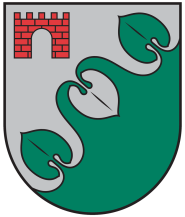 Limbažu novada DOMEReģ. Nr. 90009114631; Rīgas iela 16, Limbaži, Limbažu novads LV-4001; E-pasts pasts@limbazunovads.lv; tālrunis 64023003ĀRKĀRTAS DOMES SĒDES PROTOKOLSNr.1										2023. gada 17. janvārīSēde sasaukta plkst. 14.45Sēdi atklāj plkst. 14.45Domes sēde ir atklāta.Ierosinātā jautājuma steidzamības pamatojums: lai nodrošinātu Domes komiteju darbības nepārtrauktību, nodrošinot kvorumu (kas saistīts ar vairāku deputātu prombūtni un darba nespēju).Darba kārtība:1. Par darba kārtību.2. Par izmaiņām Limbažu novada domes pastāvīgo komiteju sastāvā.Sēde notiek videokonferences režīmā tiešsaistē Webex platformā.Sēdi translē tiešraidē Limbažu novada pašvaldības Youtube kontā: https://www.youtube.com/watch?v=cusIQAQN-XsSēdē tiek veikts audiovizuāls ieraksts. Sēdi vada: Limbažu novada pašvaldības Domes priekšsēdētājs Dagnis Straubergs.Sēdi protokolē: Limbažu novada pašvaldības Limbažu novada administrācijas Administratīvās nodaļas lietvede Dace Tauriņa.Sēdē piedalās deputāti: Jānis Bakmanis, Māris Beļaunieks, Lija Jokste, Kristaps Močāns, Rūdolfs Pelēkais, Jānis Remess, Ziedonis Rubezis, Dagnis Straubergs, Regīna Tamane, Edmunds Zeidmanis (nebalso). Sēdē nepiedalās deputāti: Arvīds Ozols (informējis, ka nepiedalīsies), Didzis Zemmers (informējis, ka nepiedalīsies), Dāvis Melnalksnis (informējis, ka nepiedalīsies), Aigars Legzdiņš (informējis, ka nepiedalīsies), Andris Garklāvs (iemesls nav zināms).Sēdē piedalās: Agnese Smalkā-France, Agris Blumers, Aiga Briede, Laila Ulmane, Andra Luste, Anna Siliņa, Antra Paegle, Artis Ārgalis, Beāte Kožina, Inga Neimane, Dace Tauriņa (dace.taurina@aloja.lv), Evija Keisele, Ģirts Ieleja, Gita Kārnupe, Gunita Gulbe, Hedviga Inese Podziņa, Ieva Mahte, Ilga Tiesnese, Ilona Jēkabsone, Ilze Ozoliņa, Ināra Lazdiņa, Sporta skola (inese.dubulte@limbazunovads.lv), Iveta Pēkšēna, Izita Kļaviņa, Jana Lāce, Jana Mošura, Kārlis Irmejs, Kristīne Zaķe, Iveta Depere-Ābele, Lāsma Liepiņa, Liene Berga, Līga Viļčinska, Ilze Žūriņa-Davidčuka, Indra Laura Lazdiņa, Baiba Martinsone, Inga Indriksone, Raimonds Straume, Raivis Galītis, Rasa Zeidmane, Santa Čingule, Sarma Kacara, Sigita Upmale, Sintija Zute, Skaidrīte Mitrevica – Galīte, Solvita Kukanovska, Viktors Zujevs.1.Par darba kārtībuZiņo D. StraubergsIepazinusies ar Domes priekšsēdētāja D. Strauberga priekšlikumu apstiprināt sēdes darba kārtību, atklāti balsojot: PAR – 9 deputāti (Jānis Bakmanis, Māris Beļaunieks, Lija Jokste, Kristaps Močāns, Rūdolfs Pelēkais, Jānis Remess, Ziedonis Rubezis, Dagnis Straubergs, Regīna Tamane), PRET – nav, ATTURAS – nav, Limbažu novada dome NOLEMJ:apstiprināt šādu sēdes darba kārtību:1. Par darba kārtību.2. Par izmaiņām Limbažu novada domes pastāvīgo komiteju sastāvā.Lēmums Nr. 12.Par izmaiņām Limbažu novada domes pastāvīgo komiteju sastāvāZiņo Andra Luste, debatēs piedalās Kristaps Močāns, Jānis BakmanisAr Limbažu novada domes 2021.gada 1.jūlija lēmumu Nr.10 “Par Limbažu novada domes pastāvīgo komiteju izveidošanu un pastāvīgo komiteju locekļu ievēlēšanu” (protokols Nr.2, 8.§) izveidotas četras pastāvīgās komitejas, katra 7 locekļu sastāvā. Pamatojoties uz Limbažu novada domes deputāta Edžus Aruma deputāta pilnvaru izbeigšanos pirms termiņa, un deputāta Kristapa Močāna deputāta pienākumu pildīšanas uzsākšanu, nepieciešams veikt izmaiņas Teritorijas attīstības komitejas un Izglītības, kultūras un sporta jautājumu komitejas sastāvā. Saskaņā ar Pašvaldību likuma 14.pantā noteikto, cita starpā noteikts, ka katrs deputāts ir vismaz vienas komitejas loceklis un no katra domes deputātu kandidātu saraksta komitejā ievēlējamo deputātu skaitu nosaka proporcionāli deputātu skaitam, kas domē ievēlēti no katra domes deputātu kandidātu saraksta. Saskaņā ar Pašvaldību likuma 10.panta pirmās daļas 11.punktu, Dome ir tiesīga izlemt ikvienu pašvaldības kompetences jautājumu. Tikai domes kompetencē ir ievēlēt un atbrīvot domes priekšsēdētāju, priekšsēdētāja vietnieku un komiteju locekļus, savukārt 15.panta pirmā un otrā daļa nosaka, ka deputāts izbeidz darbību komitejā, ja pēc deputāta rakstveida iesnieguma saņemšanas dome pieņēmusi lēmumu par viņa atbrīvošanu no komitejas locekļa pienākumu pildīšanas. Ja deputātu atbrīvo no komitejas locekļa pienākumu pildīšanas, no attiecīgā domes deputātu kandidātu saraksta domē ievēlētie deputāti ir tiesīgi izvirzīt citu deputātu dalībai attiecīgajā komitejā.Pamatojoties uz iepriekš minēto un Pašvaldību likuma 10.panta pirmās daļas 11.punktu, atklāti balsojot: PAR – 8 deputāti (Jānis Bakmanis, Māris Beļaunieks, Lija Jokste, Rūdolfs Pelēkais, Jānis Remess, Ziedonis Rubezis, Dagnis Straubergs, Regīna Tamane), PRET – nav, ATTURAS – nav, balsojumā nepiedalās deputāts Kristaps Močāns, Limbažu novada dome NOLEMJ:Atbrīvot Edžu Arumu no Limbažu novada domes Teritorijas attīstības komitejas un Izglītības, kultūras un sporta jautājumu komitejas locekļa amata. Ievēlēt Limbažu novada domes deputātu Kristapu Močānu (Latvijas Reģionu Apvienība) Limbažu novada domes Teritorijas attīstības komitejas un Izglītības, kultūras un sporta jautājumu komitejas locekļa amatā. Sēdi slēdz plkst. 14.53Sēdes vadītājs	D. StraubergsSēdes protokoliste	D. TauriņaŠIS DOKUMENTS IR PARAKSTĪTS AR DROŠU ELEKTRONISKO PARAKSTU UN SATUR LAIKA ZĪMOGU